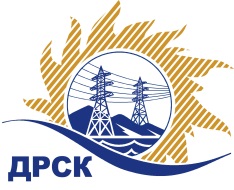 Акционерное общество«Дальневосточная распределительная сетевая  компания»ПРОТОКОЛпроцедуры вскрытия конвертов с заявками участников СПОСОБ И ПРЕДМЕТ ЗАКУПКИ: закрытый электронный запрос цен № 539996 на право заключения договора поставки лот 3 «Арматура для провода  СИП» для нужд филиала АО «ДРСК» «ПЭС» (закупка 97 лот 3 раздела 2.1.2. ГКПЗ 2015 г.).Плановая стоимость: 1 031 109,0 руб. без учета НДС, 1 216 708,62 руб. с учетом НДСПРИСУТСТВОВАЛИ: постоянно действующая Закупочная комиссия 2-го уровня ВОПРОСЫ ЗАСЕДАНИЯ КОНКУРСНОЙ КОМИССИИ:В ходе проведения закрытого запроса цен было получено 5 предложений, конверты с которыми были размещены в электронном виде на Торговой площадке Системы www.b2b-energo.ru.Вскрытие конвертов было осуществлено в электронном сейфе организатора закрытого запроса цен на Торговой площадке Системы www.b2b-energo.ru автоматически.Дата и время начала процедуры вскрытия конвертов с предложениями участников: 09:02 московского времени 31.07.2015Место проведения процедуры вскрытия конвертов с предложениями участников: Торговая площадка Системы www.b2b-energo.ru. Всего сделано 6 ценовых ставок.В конвертах обнаружены предложения следующих участников закрытого запроса цен:Ответственный секретарь Закупочной комиссии 2 уровня                                     О.А.МоторинаТехнический секретарь Закупочной комиссии 2 уровня                                         О.В.Чувашова            № 582/МКС-Вг. Благовещенск31 июля 2015 г.№Наименование участника и его адресПредмет и общая цена заявки на участие в закрытом запросе цен1ОАО "ДЭТК" (119021, г. Москва, ул. Тимура Фрунзе, д.11, стр.68)Предложение: подано 30.07.2015 в 08:32
Цена: 998 000,00 руб. (цена без НДС)2ООО «ЮИК» (457040 Россия, Челябинская область, г. Южноуральск, ул. Заводская, 3)Предложение: подано 30.07.2015 в 08:25
Цена: 999 630,00 руб. (цена без НДС)3ООО "Торговый Дом "УНКОМТЕХ" (121309, г. Москва, улица Филевская Б., дом 16, сооружение 1)Предложение: цена дана на условиях заказчика, подано 30.07.2015 в 06:03
Цена: 1 001 109,00 руб. (цена без НДС)4ООО "НИЛЕД" (142108, Московская область, г. Подольск, ул. Раевского, д. 3)Предложение: подано 29.07.2015 в 09:03
Цена: 1 022 565,25 руб. (цена без НДС)5ООО "Атом ДВ" (680031, Приморский край, г. Владивосток, ул. Алеутская, д. 11, оф. 813)Предложение: подано 30.07.2015 в 08:15
Цена: 1 344 573,39 руб. (цена без НДС)